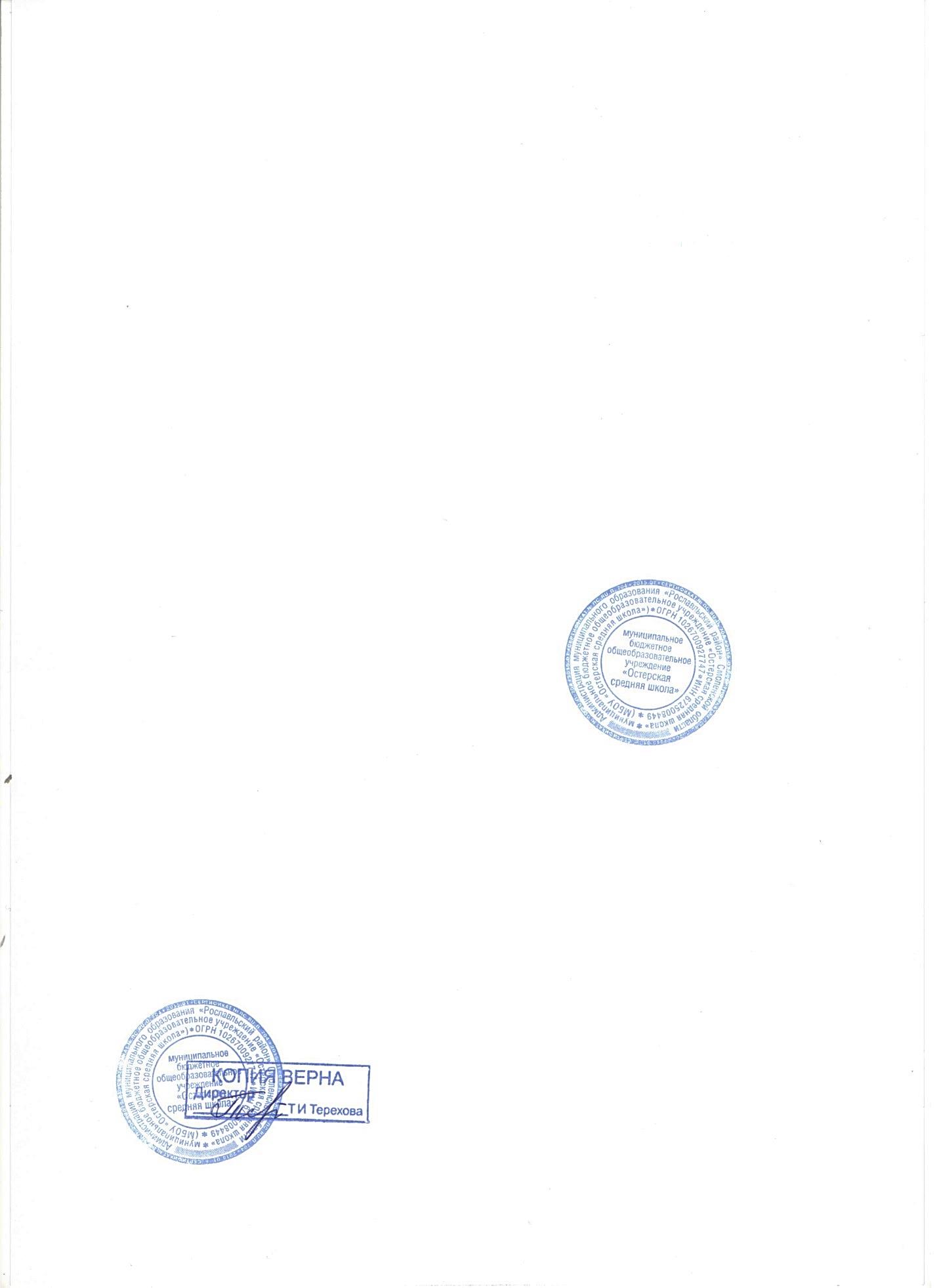 	Планируемые результаты содержания курса «Путешествие в мир профессий в 4 классе.Личностные, метапредметные и предметные результаты освоения программы В ходе реализации программы, обучающиеся должны овладевать специальными знаниями, умениями и навыками. К ним относятся:когнитивные – знания обучающихся о труде, о мире профессий;мотивационно-личностные – отношение к труду, интерес к профессиям, желание овладеть какой-либо профессиональной деятельностью;поведенческие - навыки трудовой деятельности, ответственность, дисциплинированность, самостоятельность в труде.Метапредметными результатами программы внеурочной деятельности по направлению «Путешествие в мир профессий» - является формирование следующих универсальных учебных действий (УУД):Регулятивные УУД:Учить высказывать своё предположение (версию) на основе работы с иллюстрацией, учить работать по предложенному учителем плану.	Средством формирования этих действий служит технология проблемного диалога на этапе изучения нового материала.Учиться совместно с учителем и другими учениками давать эмоциональную оценку деятельности класса на уроке.Средством формирования этих действий служит технология оценивания образовательных достижений (учебных успехов).2. Познавательные УУД:Перерабатывать полученную информацию: делать выводы в результате совместной работы всего класса.Преобразовывать информацию из одной формы в другую: составлять рассказы на основе простейших моделей (предметных, рисунков, схематических рисунков, схем); находить и формулировать решение задачи с помощью простейших моделей (предметных, рисунков, схематических рисунков).   3. Коммуникативные УУД:Умение донести свою позицию до других: оформлять свою мысль в устной и письменной речи (на уровне одного предложения или небольшого текста).Слушать и понимать речь других.Средством формирования этих действий служит технология проблемного диалога (побуждающий и подводящий диалог).Совместно договариваться о правилах общения и поведения в школе и следовать им.Учиться выполнять различные роли в группе (лидера, исполнителя, критика). Средством формирования этих действий служит организация работы в парах и малых группах (в приложении представлены варианты проведения уроков).СОДЕРЖАНИЕКУРСА ВНЕУРОЧНОЙ ДЕЯТЕЛЬНОСТИ4 классРаздел 1. В гостях у своего «Я». (9 ч.) В гостях у своего «Я». Мое «Я» в гостях у других «Я». Великая радость – работа. «Быть нужным людям…». Сочинение-рассуждение «Самая нужная профессия». Характер и выбор профессии.Раздел 2. Правила выбора профессии. (12 ч.)Правила выбора профессии. Творческий проект «Моя будущая профессия». Представление о себе и проблема выбора профессии. «Секреты» выбора профессии («хочу», «могу», «надо»). Как готовить себя к будущей профессии. Оформление странички портфолио «Кем быть?», «Каким быть?». Сочинение «… - это призвание!». Раздел 3. Профессии без которых не обойтись. (9 ч.)Профессии, без которых не обойтись. Исследование «Необычная творческая профессия». Исследование «Мои земляки в мире творческих профессий». Раздел 4. Мир профессий (4 ч.)Проект «Я и мир профессий». Защита «Профессионального портфолио». Итоговая конференция «Мир профессий». Тематическое планированиеКалендарно-тематическое планирование «Путешествие в мир профессий» 4 классРазделы программыКоличество часов Раздел 1. В гостях у своего «Я».9Раздел 2. Правила выбора профессии.12Раздел 3. Профессии без которых не обойтись.8Раздел 4. Мир профессий4Всего34 часа№ занятияТема занятияДата проведенияДата проведенияПримечание(описание причин корректировки дат)№ занятияТема занятияПланФакт1Артист. Профессия или призвание?06.092Метеоролог. Профессия или призвание?13.093Шоколатье. Профессия или призвание?20.094Спецназовец. Профессия или призвание?27.095Кинолог. Профессия или призвание?04.106Человек – техника. Типы профессий.11.107Встреча с родителями, чьи профессии связаны с техникой.18.108Человек – природа. Типы профессий.25.109Встреча с людьми, чьи профессии связаны с природой. 01.1110Флорист. Профессия или призвание?15.1111Человек – человек. Типы профессий.22.1112Встреча с родителями, чьи профессии связаны с работой с людьми.29.1113Человек – знак. Типы профессий.06.1214Человек – художественный образ. Типы профессий.13.1215Урок-презентация: «Эта профессия меня привлекает».20.1216Человек – техника: черты характера, которыми должен обладать работник.27.1217Человек – природа: черты характера, которыми должен обладать работник.10.0118Человек – человек: черты характера, которыми должен обладать работник.17.0119Человек – знак: черты характера,  которыми должен обладать работник.24.0120 Человек – художественный образ: черты характера,  которыми должен обладать работник.31.0121Урок – презентация: «Мой характер»07.0222 Ручные орудия труда. Качества, которые необходимы работнику.14.0223 Механизированные орудия труда. Качества, которые необходимы работнику.21.0224 Автоматизированные орудия труда. Качества, которые необходимы работнику.28.0225Использование функциональных средств организма.                        07.0326Урок – презентация: «Мои качества»14.0327 Условия повышенной моральной ответственности21.0328 Необычные условия труда: знакомство с профессией археолога и палеонтолога.11.0429Условия труда  бытового типа.18.0430Условия труда на открытом воздухе. Знакомство с профессией сварщика.25.0431Редкие и интересные профессии нашего посёлка 02.0532Конкурс сочинений: «Я б в …  пошёл, пусть меня научат!» 16.0533Урок – презентация: «Это моя будущая профессия»23.0534Промежуточная аттестация (тестовая работа).30.05